Menese International Schools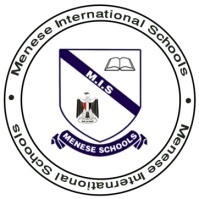 Language Arts	Grade 4Reading Comprehension Comparing Texts                                                      Secret TalkWhat is the poem saying about friendship?Friends can spend time together and not feel like they need to talk.What do the two friends do together?They walk outside, watch birds, chew on blades of grass, twirl flowers, and watch the clouds. How is the poem ending similar to its beginning?At the beginning, the poet says she greets her friend without saying a word. At the end, she says they leave without saying a word. They just wave.Compare the friendships in “The Hot and Cold Summer” with the friendship in “Secret Talk”.The friends in “The Hot and Cold Summer” are talkative and like to play games and challenge each other. The friends in “Secret Talk” are quiet and love nature.What is one lesson that “The Hot and Summer” teaches about friendship?Have trust in your friends. You can have more than one good friend. Derek is kind, considerate, and a good friend. He brings Rory some comics, apologizes for not being able to stay, and tells Rory that he wants to spend time with him.